ПРАВИТЕЛЬСТВО САРАТОВСКОЙ ОБЛАСТИПОСТАНОВЛЕНИЕот 11 сентября 2023 г. N 822-ПОБ УТВЕРЖДЕНИИ ПОЛОЖЕНИЯ О ПОРЯДКЕ ОПРЕДЕЛЕНИЯ ОБЪЕМАИ ПРЕДОСТАВЛЕНИЯ ИЗ ОБЛАСТНОГО БЮДЖЕТА СУБСИДИЙ КАЗАЧЬИМОБЩЕСТВАМ, ПРИНИМАЮЩИМ УЧАСТИЕ В ОХРАНЕ ОБЩЕСТВЕННОГОПОРЯДКА НА ТЕРРИТОРИИ САРАТОВСКОЙ ОБЛАСТИНа основании Устава (Основного Закона) Саратовской области и в соответствии с пунктом 2 статьи 78.1 Бюджетного кодекса Российской Федерации Правительство Саратовской области постановляет:1. Утвердить прилагаемое Положение о порядке определения объема и предоставления из областного бюджета субсидий казачьим обществам, принимающим участие в охране общественного порядка на территории Саратовской области.2. Министерству информации и массовых коммуникаций области опубликовать настоящее постановление в течение десяти дней со дня его подписания.3. Настоящее постановление вступает в силу со дня его официального опубликования.ГубернаторСаратовской областиР.В.БУСАРГИНУтвержденопостановлениемправительства Саратовской областиот 11 сентября 2023 г. N 822-ППОЛОЖЕНИЕО ПОРЯДКЕ ОПРЕДЕЛЕНИЯ ОБЪЕМА И ПРЕДОСТАВЛЕНИЯ ИЗ ОБЛАСТНОГОБЮДЖЕТА СУБСИДИЙ КАЗАЧЬИМ ОБЩЕСТВАМ, ПРИНИМАЮЩИМ УЧАСТИЕВ ОХРАНЕ ОБЩЕСТВЕННОГО ПОРЯДКА НА ТЕРРИТОРИИСАРАТОВСКОЙ ОБЛАСТИ1. Общие положения1.1. Настоящее Положение устанавливает порядок определения объема и предоставления из областного бюджета субсидий казачьим обществам, принимающим участие в охране общественного порядка на территории Саратовской области (далее соответственно - казачье общество, субсидия).1.2. Главным распорядителем средств областного бюджета, до которого в соответствии с бюджетным законодательством Российской Федерации как до получателя бюджетных средств доведены в установленном порядке лимиты бюджетных обязательств на предоставление субсидии на соответствующий финансовый год, является министерство внутренней политики и общественных отношений области (далее - Министерство).1.3. Субсидии предоставляются казачьим обществам, осуществляющим деятельность на территории Саратовской области, прошедшим отбор для предоставления субсидии путем запроса предложений в порядке, предусмотренном разделом 2 настоящего Положения.1.4. Критериями отбора казачьих обществ являются:1) отражение в уставе казачьего общества деятельности по несению государственной службы по охране общественного порядка или деятельности по участию в мероприятиях по охране общественного порядка, или деятельности по участию в мероприятиях, направленных на профилактику правонарушений;2) наличие у казачьего общества расчетного счета, открытого в кредитной организации (далее - расчетный счет);3) ведение казачьим обществом деятельности на территории муниципального образования Саратовской области с численностью свыше 0,3 млн. человек;4) наличие сведений о казачьем обществе в Государственном реестре казачьих обществ в Российской Федерации (далее - Реестр).1.5. Субсидии предоставляются в целях финансового обеспечения части затрат, возникающих в текущем финансовом году в связи с осуществлением членами казачьих обществ функций по охране общественного порядка на территории Саратовской области, и могут быть израсходованы:1) на выплаты членам казачьих обществ в связи с участием в охране общественного порядка;2) на приобретение канцелярских принадлежностей;3) на ведение и обслуживание банковского счета, оплату иных банковских услуг;4) на страхование жизни и здоровья членов казачьих обществ;5) на приобретение или пошив походной форменной одежды и отличительной символики для членов казачьих обществ;6) на приобретение общесистемного и отраслевого программного обеспечения, компьютерной техники и оргтехники, расходных материалов для оргтехники;7) на оплату труда и (или) оплату услуг по договорам лицам, осуществляющим бухгалтерский учет, юридическое сопровождение казачьих обществ, а также на уплату установленных законодательством страховых взносов указанных лиц;8) на техническое оснащение и содержание штабов казачьих обществ, которое включает в себя расходы:на уборку помещения;на оплату услуг связи, доступа к информационно-телекоммуникационной сети Интернет.1.6. Субсидии предоставляются за счет бюджетных ассигнований, предусмотренных законом Саратовской области об областном бюджете на текущий финансовый год и на плановый период, в пределах лимитов бюджетных обязательств, доведенных до Министерства в установленном порядке в текущем финансовом году на цели, указанные в пункте 1.5 настоящего Положения.1.7. На едином портале бюджетной системы Российской Федерации в информационно-телекоммуникационной сети Интернет (далее - единый портал) (в разделе единого портала) сведения о субсидии размещаются не позднее 15-го рабочего дня, следующего за днем принятия закона области об областном бюджете (закона области о внесении изменений в закон области об областном бюджете).2. Отбор получателей субсидий2.1. Объявление о проведении отбора размещается на едином портале, а также на официальном сайте Министерства в информационно-телекоммуникационной сети Интернет (http://relation.saratov.gov.ru) не менее чем за 2 календарных дня до даты начала приема документов, необходимых для участия в отборе, с указанием:сроков проведения отбора;даты начала или окончания приема заявок на участие в отборе, которая не может быть ранее 10-го календарного дня, следующего за днем размещения объявления о проведении отбора;наименования, места нахождения, почтового адреса, адреса электронного почты Министерства, адреса официального сайта Министерства;доменного имени и (или) указателя страниц официального сайта в информационно-телекоммуникационной сети Интернет, на котором обеспечивается проведение отбора;требований к участникам отбора и перечня документов, представляемых участниками отбора для подтверждения их соответствия указанным требованиям;порядка подачи заявок и требований, предъявляемых к форме и содержанию заявок;порядка отзыва заявок, порядка возврата заявок, определяющего в том числе основания для возврата заявок, порядка внесения изменений в заявки;правил рассмотрения заявок;порядка предоставления участникам отбора разъяснений положений объявления о проведении отбора, даты начала и окончания срока предоставления таких разъяснений;срока, в течение которого победители отбора должны подписать соглашение о предоставлении субсидии (далее - соглашение);условий признания победителей отбора уклонившимися от заключения соглашения;даты размещения на официальном сайте Министерства результатов отбора;результатов предоставления субсидии.2.2. Отбор получателей субсидий осуществляется Министерством на основании документов, представленных казачьими обществами для участия в отборе, исходя из соответствия участников отбора требованиям, критериям отбора, установленным пунктами 1.4, 2.3 настоящего Положения, очередности поступления документов для участия в отборе.2.3. Требования, которым должно соответствовать казачье общество на дату подачи в Министерство документов для участия в отборе:1) казачье общество не находится в процессе реорганизации (за исключением реорганизации в форме присоединения к нему другого юридического лица), ликвидации, в отношении него не введена процедура банкротства, деятельность казачьего общества не приостановлена в порядке, предусмотренном законодательством Российской Федерации;2) казачье общество не является иностранным юридическим лицом, в том числе местом регистрации которого является государство или территория, включенные в утверждаемый Министерством финансов Российской Федерации перечень государств и территорий, используемых для промежуточного (офшорного) владения активами в Российской Федерации (далее именуются - офшорные компании), а также российским юридическим лицом, в уставном (складочном) капитале которого доля прямого или косвенного (через третьих лиц) участия офшорных компаний в совокупности превышает 25 процентов (если иное не предусмотрено законодательством Российской Федерации). При расчете доли участия офшорных компаний в капитале российских юридических лиц не учитывается прямое и (или) косвенное участие офшорных компаний в капитале публичных акционерных обществ (в том числе со статусом международной компании), акции которых обращаются на организованных торгах в Российской Федерации, а также косвенное участие таких офшорных компаний в капитале других российских юридических лиц, реализованное через участие в капитале указанных публичных акционерных обществ;3) казачье общество не является получателем средств из областного бюджета в соответствии с иными нормативными правовыми актами Саратовской области на цели, указанные в пункте 1.5 настоящего Положения.Проверка казачьего общества на соответствие требованиям, установленным частью первой настоящего пункта, осуществляется Министерством в порядке межведомственного взаимодействия с государственными органами путем направления соответствующих запросов.2.4. Казачьи общества для участия в отборе представляют в Министерство в срок, указанный в объявлении о проведении отбора, следующие документы:заявку в двух экземплярах по форме, утвержденной Министерством;согласие на публикацию (размещение) в информационно-телекоммуникационной сети Интернет информации о казачьем обществе, о подаваемой казачьим обществом заявке, иной информации о казачьем обществе, связанной с отбором;копию устава казачьего общества;расчет (смету) участия членов казачьего общества в текущем финансовом году в охране общественного порядка по форме, утвержденной приказом Министерства (далее - смета).При этом расчет участия членов казачьего общества в охране общественного порядка производится по формуле:S1 = H x P, где:H - количество человеко-часов, планируемых к участию в охране общественного порядка (дежурстве) членами казачьего общества в текущем финансовом году, указанное казачьим обществом в заявке на получение субсидии;P - стоимость одного человеко-часа участия в охране общественного порядка (дежурства), утвержденная приказом Министерства;календарный план-график дежурств по охране общественного порядка, согласованный с уполномоченным территориальным органом федерального органа исполнительной власти в сфере внутренних дел, органом местного самоуправления, с которым казачье общество заключило договор;копию договора (соглашения) с уполномоченным территориальным органом федерального органа исполнительной власти в сфере внутренних дел, органом местного самоуправления.2.5. Казачьи общества вправе представить в Министерство копию свидетельства о внесении казачьего общества в Реестр.В случае непредставления казачьим обществом по собственной инициативе документа, указанного в части первой настоящего пункта, Министерство запрашивает содержащиеся в нем сведения в порядке межведомственного взаимодействия.2.6. Документы представляются в Министерство атаманом казачьего общества лично либо через представителя по доверенности.В случае подачи документов через представителя по доверенности доверенность прилагается.Документы, представленные казачьим обществом, за исключением одного экземпляра заявки, должны быть пронумерованы постранично, прошиты и заверены от имени казачьего общества.2.7. Заявки регистрируются в день приема в порядке очередности их поступления в Министерство, один экземпляр заявки с отметкой о регистрации возвращается казачьему обществу.2.8. В течение 10 рабочих дней со дня поступления заявки Министерство в порядке очередности подачи заявок:рассматривает представленные казачьими обществами документы на предмет соответствия казачьих обществ и представленных ими документов требованиям, установленным настоящим Положением, учитывая документы и информацию, полученные в порядке межведомственного информационного взаимодействия, а также имеющиеся в Министерстве;принимает решение о прохождении отбора, предоставлении субсидии и включении казачьего общества в реестр получателей субсидий либо об отклонении заявки и отказе в предоставлении субсидии.2.9. Основаниями для отклонения заявки являются:несоответствие казачьего общества требованиям, установленным пунктами 1.4, 2.3 настоящего Положения;несоответствие представленных казачьим обществом заявки и документов, обязательных к предоставлению казачьим обществом, требованиям, установленным настоящим Положением;недостоверность представленной казачьим обществом информации, в том числе информации о месте нахождения и адресе казачьего общества;подача казачьим обществом заявки с нарушением срока, установленного в объявлении о проведении отбора;нарушение казачьим обществом порядка представления в Министерство документов, установленных пунктом 2.6 настоящего Положения.2.10. Основаниями для отказа в предоставлении субсидии являются:установление факта недостоверности представленной казачьим обществом информации;несоответствие представленных получателем субсидии документов требованиям, определенным настоящим Положением, или непредставление (представление не в полном объеме) документов, обязательных к представлению получателем субсидии.2.11. Об отклонении заявки и отказе в предоставлении субсидии казачье общество уведомляется в течение 5 рабочих дней со дня принятия соответствующего решения письмом Министерства с указанием причин отклонения заявки и отказа в предоставлении субсидии, которое направляется на адрес электронной почты, указанный в заявке, или вручается под подпись лично атаману казачьего общества либо представителю по доверенности, или направляется заказным почтовым отправлением.3. Условия и порядок предоставления субсидии3.1. Условия предоставления субсидии:1) согласие казачьего общества, а также лиц, получающих средства на основании договоров, заключенных с казачьим обществом в целях исполнения обязательств по соглашению о предоставлении субсидии (за исключением государственных (муниципальных) унитарных предприятий, хозяйственных товариществ и обществ с участием публично-правовых образований в их уставных (складочных) капиталах, а также коммерческих организаций с участием таких товариществ и обществ в их уставных (складочных) капиталах), на осуществление в отношении них Министерством проверок соблюдения порядка и условий предоставления субсидии, в том числе в части достижения результата предоставления субсидии, а также проверок органами государственного финансового контроля области в соответствии со статьями 268.1 и 269.2 Бюджетного кодекса Российской Федерации;2) соблюдение казачьим обществом и иными юридическими лицами, получающими средства на основании договоров, заключенных с казачьим обществом, запрета на приобретение за счет полученных из областного бюджета средств иностранной валюты, за исключением операций, осуществляемых в соответствии с валютным законодательством Российской Федерации при закупке (поставке) высокотехнологичного импортного оборудования, сырья и комплектующих изделий;3) достижение казачьим обществом результата предоставления субсидии;4) представление казачьим обществом в Министерство отчетов об осуществлении расходов, источником финансового обеспечения которых является субсидия, и о достижении значений результата предоставления субсидии в сроки, установленные настоящим Положением;5) использование казачьим обществом субсидии на цели, указанные в пункте 1.5 настоящего Положения;6) средства субсидии не могут быть направлены на финансовое обеспечение затрат, указанных в пункте 1.5 настоящего Положения, если на указанные затраты казачьим обществом уже были получены субсидии за счет средств бюджетов бюджетной системы Российской Федерации.3.2. Размер субсидии рассчитывается по формуле:C = P x K, где:P - потребность получателя субсидии на осуществление мероприятий по охране общественного порядка, определяемая в соответствии со сметой;K - коэффициент обеспеченности субсидией из областного бюджета.Коэффициент обеспеченности субсидией из областного бюджета определяется по формуле:K = C / R, где:C - общий объем субсидии, предусмотренный в областном бюджете на указанные цели;R - расчетная потребность получателя субсидии, прошедшего конкурсный отбор.3.3. Субсидия предоставляется в порядке очередности представления казачьими обществами документов для получения субсидий.В случае недостаточности лимитов бюджетных обязательств, доведенных Министерству на цели, предусмотренные пунктом 1.5 настоящего Положения, в текущем финансовом году с учетом принятых и неисполненных обязательств на предоставление субсидии, субсидия предоставляется в объеме остатка доведенных лимитов бюджетных обязательств при наличии согласия казачьего общества, выраженного в заявке.3.4. Субсидия предоставляется на основании соглашения о предоставлении субсидии (далее - соглашение), заключенного между Министерством и казачьим обществом по форме, утвержденной министерством финансов области.В течение 5 рабочих дней со дня принятия решения об определении победителя (победителей) отбора и предоставлении субсидии Министерство направляет казачьему обществу заказным почтовым отправлением либо вручает под роспись уполномоченному представителю казачьего общества решение об определении победителя (победителей) отбора, предоставлении субсидии и подписанное со стороны Министерства соглашении в двух экземплярах.Предоставление субсидии осуществляется не позднее 10 рабочих дней со дня принятия решения о предоставлении субсидии путем перечисления средств субсидии на расчетные счета, открытые получателем субсидии в кредитных организациях.3.5. Обязательными условиями, включаемыми в соглашение, являются:согласие казачьего общества, а также лиц, получающих средства на основании договоров, заключенных с казачьим обществом в целях исполнения обязательств по соглашению (за исключением государственных (муниципальных) унитарных предприятий, хозяйственных товариществ и обществ с участием публично-правовых образований в их уставных (складочных) капиталах, а также коммерческих организаций с участием таких товариществ и обществ в их уставных (складочных) капиталах), на осуществление в отношении них Министерством проверок соблюдения порядка и условий предоставления субсидии, в том числе в части достижения результата предоставления субсидии, а также проверок органами государственного финансового контроля в соответствии со статьями 268.1 и 269.2 Бюджетного кодекса Российской Федерации;соблюдение казачьим обществом, а также иными юридическими лицами, получающими средства на основании договоров, заключенных с казачьим обществом, запрета на приобретение за счет полученных из областного бюджета средств иностранной валюты, за исключением операций, осуществляемых в соответствии с валютным законодательством Российской Федерации при закупке (поставке) высокотехнологичного импортного оборудования, сырья и комплектующих изделий;условие о согласовании новых условий соглашения или о расторжении соглашения при недостижении согласия по новым условиям в случае уменьшения Министерству ранее доведенных лимитов бюджетных обязательств на предоставление субсидии, приводящего к невозможности предоставления субсидии в размере, определенном в соглашении.Дополнительное соглашение к соглашению (далее - дополнительное соглашение), в том числе дополнительное соглашение о расторжении соглашения, заключается между Министерством и казачьим обществом по форме, утвержденной министерством финансов области.В случае необходимости внесения в соглашение изменений, а также в случае расторжения соглашения Министерство в течение 5 рабочих дней заключает с получателем субсидии дополнительное соглашение к соглашению.Основанием для внесения изменений в соглашение является изменение реквизитов сторон, исправление технических ошибок и (или) уменьшение Министерству как получателю бюджетных средств ранее доведенных лимитов бюджетных обязательств.3.6. Казачье общество в течение 3 рабочих дней после получения соглашения представляет в Министерство один экземпляр соглашения, подписанного со стороны казачьего общества.Казачье общество, не представившее в Министерство подписанное соглашение в течение трех рабочих дней после его получения, утрачивает право на получение субсидии.3.7. Результатом предоставления субсидии является количество человеко-часов, которые отдежурили (участвовали в охране общественного порядка) члены казачьего общества по состоянию на 31 декабря текущего финансового года.Значение результата предоставления субсидии устанавливается в соглашении.3.8. Направлениями расходов, источником финансового обеспечения которых является субсидия, являются расходы, возникающие в связи с охраной общественного порядка, указанные в пункте 1.5 настоящего Положения.4. Требования к отчетности4.1. Казачье общество представляет в Министерство:не позднее 1 марта года, следующего за годом получения субсидии, отчет о достижении значений результата предоставления субсидии;ежеквартально не позднее 10-го рабочего дня месяца, следующего за отчетным кварталом, отчет об осуществлении расходов, источником финансового обеспечения которых является субсидия.Формы отчетов определяются в соответствии с типовой формой соглашения, установленной министерством финансов области для соответствующего вида субсидии.4.2. Министерство вправе устанавливать в соглашении сроки и формы предоставления получателем субсидии дополнительной отчетности.5. Требования к осуществлению контроля (мониторинга)за соблюдением условий и порядке предоставления субсидиии ответственность за их нарушение5.1. В соответствии со статьей 78.1 Бюджетного кодекса Российской Федерации в отношении получателей субсидии и лиц, указанных в абзаце втором части первой пункта 3.5 настоящего Положения, Министерством осуществляются проверки соблюдения ими порядка и условий предоставления субсидии, в том числе в части достижения результатов предоставления субсидии, органами государственного финансового контроля области (по согласованию) осуществляются проверки в соответствии со статьями 268.1 и 269.2 Бюджетного кодекса Российской Федерации.5.2. Министерство осуществляет контроль за соблюдением условий и порядка предоставления субсидии путем проведения плановых и (или) внеплановых проверок. В целях проведения указанных проверок Министерством создается контрольная группа из сотрудников Министерства.Плановые и (или) внеплановые проверки проводятся в форме документарной проверки и (или) выездной проверки.Решение о проведении плановых и (или) внеплановых проверок принимается Министерством и оформляется приказом о проведении проверки, в котором указываются форма проверки, наименование получателя субсидии, предмет проверки, руководитель и состав контрольной группы должностных лиц, срок проведения проверки.Основаниями для подготовки приказа о проведении проверок являются:план проверок на очередной финансовый год, утвержденный приказом Министерства (для плановых проверок);поступление в Министерство информации о нарушениях условий и порядка предоставления субсидии от физических и юридических лиц, органов государственной власти и органов местного самоуправления, правоохранительных органов и органов государственного финансового контроля области (для внеплановых проверок).Срок проведения плановых и (или) внеплановых проверок не может превышать 20 рабочих дней с даты начала проверок, установленной приказом Министерства.Документарная проверка проводится по месту нахождения Министерства на основании документов, находящихся в распоряжении Министерства, а также документов, представленных получателем субсидии по запросу Министерства дополнительно.В случае если достоверность сведений, содержащихся в документах, имеющихся в распоряжении Министерства, вызывает обоснованные сомнения либо эти сведения не позволяют оценить соблюдение условий и порядка предоставления субсидии, установленных настоящим Положением, Министерство направляет в адрес получателя субсидии мотивированный запрос с требованием представить иные необходимые для рассмотрения в ходе проведения документарной проверки документы.В течение 7 рабочих дней со дня получения мотивированного запроса получатель субсидии обязан направить в Министерство указанные в запросе документы.Выездная проверка проводится по месту нахождения получателя субсидии путем документального и фактического анализа операций, связанных с использованием субсидии, произведенных получателем субсидии.Должностные лица, осуществляющие проверку, имеют право запрашивать документы и материалы, относящиеся к предмету проверки, получать письменные объяснения от должностных лиц.Должностные лица, осуществляющие проверку, обязаны:знакомить получателя субсидии с копией приказа о проведении проверки, а также с результатами контрольных мероприятий;сохранять государственную, служебную, коммерческую и иную охраняемую законом тайну, ставшую им известной при проведении контрольных мероприятий;проводить контрольные мероприятия, объективно и достоверно отражать их результаты в соответствующих актах.По результатам документарной и (или) выездной проверки должностными лицами, проводившими проверку, составляется акт проверки.В акте проверки указываются:дата, время и место составления акта проверки;наименование органа, осуществлявшего проверку;дата и номер приказа о проведении проверки;фамилии, имена, отчества (при наличии) и должности должностных лиц, проводивших проверку;наименование проверяемого получателя субсидии, а также фамилия, имя, отчество (при наличии) и должность руководителя получателя субсидии;дата, время, продолжительность и место проведения проверки;сведения о результатах проверки, в том числе о выявленных нарушениях;сведения об ознакомлении или отказе в ознакомлении с актом проверки руководителя, иного должностного лица или уполномоченного представителя получателя субсидии, присутствовавших при проведении проверки, о наличии их подписей или об отказе от совершения подписи;подписи должностных лиц, проводивших проверку.Акт проверки оформляется непосредственно после ее завершения в двух экземплярах, один из которых вручается руководителю, иному должностному лицу или уполномоченному представителю получателя субсидии под расписку об ознакомлении либо об отказе в ознакомлении с актом проверки.В случае отсутствия руководителя, иного должностного лица или уполномоченного представителя получателя субсидии акт направляется почтовым отправлением.Получатель субсидии в случае несогласия с фактами, выводами, предложениями, изложенными в акте проверки, в течение 3 рабочих дней с даты получения акта проверки вправе представить в Министерство в письменной форме возражения в отношении акта проверки. При этом получатель субсидии прикладывает к таким возражениям документы, подтверждающие обоснованность таких возражений. Письменные возражения и документы, подтверждающие обоснованность таких возражений, приобщаются Министерством к материалам проверки.Должностные лица, осуществляющие плановые и (или) внеплановые проверки, не вправе вмешиваться в оперативно-хозяйственную деятельность проверяемых получателей субсидии.5.3. В отношении получателя субсидии проводится мониторинг достижения результатов предоставления субсидии исходя из достижения значений результатов предоставления субсидии, определенных соглашением, и событий, отражающих факт завершения соответствующего мероприятия по получению результата предоставления субсидии (контрольная точка), в порядке и по формам, которые установлены Министерством финансов Российской Федерации.5.4. В случае образования неиспользованного в отчетном финансовом году остатка субсидии и отсутствия решения Министерства, принятого по согласованию с министерством финансов области, о наличии потребности в указанных средствах, неиспользованный в отчетном году остаток субсидии подлежит возврату получателем субсидии в следующем порядке:Министерство до 15 февраля года, следующего за отчетным, издает приказ о возврате в областной бюджет неиспользованного получателем остатка субсидии (далее - остаток субсидии);в течение 10 календарных дней со дня издания приказа, предусмотренного абзацем вторым настоящего пункта, Министерство направляет получателю субсидии письменное требование о возврате остатка субсидии с приложением копии указанного приказа и платежных реквизитов для осуществления возврата остатка субсидии;получатель субсидии обязан в течение 15 календарных дней со дня получения требования, предусмотренного абзацем третьим настоящего пункта, возвратить остаток субсидии в областной бюджет;в случае, если в течение срока, указанного в абзаце четвертом настоящего пункта, получатель субсидии не возвратил остаток субсидии в областной бюджет, Министерство в течение 30 календарных дней со дня истечения указанного срока направляет материалы в суд для взыскания средств в судебном порядке.5.5. В случае нарушения казачьим обществом условий, установленных при предоставлении субсидий, выявленных в том числе по фактам проверок, проведенных Министерством и органами государственного финансового контроля области, в случае нарушения условий и порядка предоставления субсидии лицами, получившими средства на основании договоров (соглашений), заключенных с получателем субсидии (далее - средства), а также в случае недостижения значений результатов предоставления субсидии, субсидия (средства) подлежат возврату в областной бюджет в следующем порядке:Министерство в течение 5 календарных дней со дня выявления основания для возврата субсидии (средств) издает приказ о возврате в областной бюджет субсидии (средств);Министерство в течение 7 календарных дней со дня издания приказа, предусмотренного абзацем вторым настоящего пункта, направляет письменное требование о возврате субсидии (средств) с указанием размера субсидии (средств), подлежащих возврату в областной бюджет, с приложением копии указанного приказа и их платежных реквизитов для осуществления возврата субсидии (средств);получатель субсидии (лицо, получившее средства на основании договора, заключенного с получателем субсидии) обязан в течение 15 календарных дней со дня получения требования, предусмотренного абзацем третьим настоящего пункта, возвратить субсидию (средства) в областной бюджет;в случае, если в течение срока, установленного абзацем четвертым настоящего пункта, субсидия (средства) не будет возвращена в областной бюджет, Министерство в течение 30 календарных дней со дня истечения указанного срока направляет материалы в суд для взыскания субсидии (средств) в судебном порядке.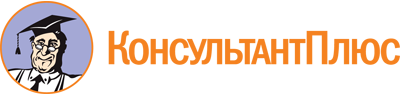 Постановление Правительства Саратовской области от 11.09.2023 N 822-П
"Об утверждении Положения о порядке определения объема и предоставления из областного бюджета субсидий казачьим обществам, принимающим участие в охране общественного порядка на территории Саратовской области"Документ предоставлен КонсультантПлюс

www.consultant.ru

Дата сохранения: 05.11.2023
 